
БРОВАРСЬКА РАЙОННА РАДА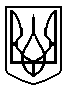 КИЇВСЬКОЇ ОБЛАСТІП Р О Т О К О Лзасідання 59 чергової сесії Броварської районної ради VІІ скликання від 25 червня 2019 року                                                                                                            м. БровариУ роботі 59 чергової сесії Броварської районної ради VІІ скликання взяв участь:- Плакся Юрій Сергійович, перший заступник голови Броварської районної державної адміністрації.Веде сесію:Гришко Сергій Миколайович, голова Броварської районної ради                     VІІ скликання.Затвердження порядку денного:Всього депутатів   - 36Було присутніх      - 23Із депутатів Броварської районної ради відсутні: Борсук Олександр МиколайовичБригинець Борис ІвановичВоєвуцька Діляра МідхатівнаГорюнов Олексій ВолодимировичЗалозний Микола ВолодимировичКуценко Олександр МиколайовичМатвієнко Алла ГеоргіївнаПлющ Олексій АнатолійовичРадченко Віктор ІвановичСубботін В’ячеслав МиколайовичЮрченко Ольга БорисівнаФіліпова Тетяна АнатоліївнаШитий Євгеній МихайловичВиступив:Гришко Сергій Миколайович, голова Броварської районної ради, повідомив, що у залі зареєструвалися 19 депутатів та запропонував розпочати засідання      59 чергової сесії. Головуючий поставив дану пропозицію на голосування.В залі зареєструвались 22 депутати.Проведення процедури поіменного голосування.Голосували:«За» - 19 ; «проти» - 0 ; «утримались» - 0; «не голосували» - 3.Протокол поіменного голосування додається.Вирішили:Пропозицію прийнято більшістю голосів.Виступили:Головуючий оголосив 59 чергову сесію Броварської районної ради VІІ скликання відкритою.(Звучить Гімн України) Головуючий надав слово Гладишку Юрію, представнику Броварської районної виборчої комісії.Гладишко Юрій, представник Броварської районної  виборчої комісії, ознайомив з постановою  Броварської районної виборчої комісії від 24 червня 2019 року №1 щодо дострокового припинення повноважень депутата Іваненка П.П. та визнання обраним депутатом наступним за черговістю кандидата Деменка А.В. від Броварської районної партійної організації політичної партії «Опозиційний блок».Деменко Анатолій Володимирович склав присягу.Столяр Ірина Василівна нагородила переможців конкурсу учнівських письмових творів до Дня героя «Герої у моїй родині».Головуючий повідомив, що на сесії присутні:- Федоренко Андрій Сергійович, помічник-консультант народного депутата України        Різаненка П.О;- Литвиненко Віталій Володимирович, помічник-консультант народного депутата України        Різаненка П.О.Гришко Сергій Миколайович, голова Броварської районної ради, повідомив, що відповідно до розпорядження від 10 червня 2019 року № 108 скликана 59 чергова сесія Броварської районної ради VІІ скликання і запропонував прийняти за основу порядок денний: 1. Про внесення змін до рішення сесії районної ради VII скликання від 18 грудня 2018 року № 686-51 позач.-VII «Про районний бюджет Броварського району на 2019 рік» та додатків до нього.2. Про хід виконання районної Програми соціально-економічного, культурного, духовного розвитку Броварського району на 2019 рік у I кварталі 2019 року.3. Про хід виконання районної Програми забезпечення проведення роз’яснювальної роботи та оформлення субсидій серед населення Броварського району в умовах підвищення цін і тарифів на комунальні послуги в 2018 році.4. Про хід виконання Програми розвитку фізичної культури і спорту «Броварщина спортивна» на 2017- 2020 роки.5. Про хід виконання Програми розвитку Броварської міськрайонної організації Товариства Червоного Хреста України на 2017-2021 роки.6. Про хід виконання Програми підтримки діяльності Броварської районної громадської організації «Чорнобильський Спас» на 2018-2020 роки.7. Про виконання районною державною адміністрацією повноважень, делегованих районною радою з питань сприяння відродженню осередків традиційної народної творчості, національно-культурних традицій населення, роботі творчих спілок національно-культурних товариств, асоціацій, інших громадських та неприбуткових організацій, які діють у сфері культури. 8. Про хід виконання районною державною адміністрацією повноважень, делегованих районною радою щодо забезпечення відповідно до законодавства розвитку науки, усіх видів освіти.9. Про внесення змін до Програми «Додаткові стимули для покращення надання вторинної медичної допомоги населенню Броварського району та відновлення матеріально-технічної бази комунального некомерційного підприємства «Броварська багатопрофільна клінічна лікарня» Броварської районної ради Київської області та Броварської міської ради Київської області на 2019 рік.10. Про внесення змін до районної Програми оздоровлення та відпочинку дітей Броварського району на 2019 рік.11. Про хід виконання районною державною адміністрацією повноважень делегованих районною радою з питань здійснення контролю за використанням   коштів,   що   надходять   в   порядку відшкодування втрат сільськогосподарського і лісогосподарського виробництва, пов’язаних із вилученням (викупом) земельних ділянок.12. Про хід виконання Програми забезпечення якісною питною водою в достатній кількості на 2006-2020 роки.13. Про виконання районною державною адміністрацією повноважень, делегованих районною радою з підготовки питань про визначення у встановленому законом порядку території, вибір, вилучення (викуп) і надання землі для містобудівних потреб, визначених містобудівною документацією.14. Про внесення змін до Програми «Територіальна оборона» на 2019 – 2020 роки.15. Звіт постійної комісії з питань бюджету, фінансів, соціально-економічного розвитку.16. Звіт директора Комунального некомерційного підприємства «Броварська багатопрофільна клінічна лікарня» Броварської районної ради Київської області та Броварської міської ради Київської області.17. Звіт директора Комунального закладу Броварської районної ради «Броварський районний центр патріотичного виховання учнівської молоді».18. Звіт директора Комунального закладу Броварської районної ради «Дитячий будинок «Надія» для дітей-сиріт і дітей, позбавлених батьківського піклування».19. Звіт директора Комунального підприємства «Броварське районне виробниче управління об’єднання шкільних їдалень» Броварської районної ради Київської області.20. Про встановлення розміру плати за навчання в Комунальному закладі Броварської районної ради «Школа естетичного виховання (Дитяча школа мистецтв)».21. Про погодження відкриття філії Комунального закладу Броварської районної ради «Школа естетичного виховання (Дитяча школа мистецтв)» в селі Красилівка, затвердження нової редакції Статуту комунального закладу.22. Звіт виконуючого обов’язки директора Комунального підприємства «Броварський торговий дім» Броварської районної ради Київської області.23. Звіт директора Броварської редакції міськрайонного радіомовлення.24. Звіт директора Комунального підприємства «Госпрозрахункова група з приватизації державного житлового фонду району» Броварської районної ради Київської області. 25. Про надання погодження на отримання спеціального дозволу ТОВ «Укрейніан Дігінг Компані» на користування надрами з метою геологічного вивчення пісків ділянки надр «Рожнівська», що знаходиться у Броварському районі Київської області.26. Про надання погодження ТОВ «Будіндустрія-Сервіс Лтд» щодо внесення змін та розширення меж раніше наданої у користування площі Спаського родовища     пісків     (Північна,     Південна    ділянки), що знаходиться у Броварському районі Київської області (згідно із спеціальним дозволом на користування надрами від 03.09.2009 № 5005).27. Різне.В залі зареєструвались 23 депутати.Проведення процедури поіменного голосування.Голосували:«За» - 22 ; «проти» - 0 ; «утримались» - 0; «не голосували» - 2. (Фактично «не голосував»-1, технічний збій система рада).Протокол поіменного голосування додається.Вирішили:Порядок денний прийнято за основу.Головуючий поставив на голосування пропозицію постійної комісії з питань комунальної власності і Президії   районної  ради  про включення до порядку денного питання «Про надання дозволу на передачу в оренду індивідуально визначеного майна, що є спільною сумісною власністю Броварської районної ради Київської області та Броварської міської ради Київської області та перебуває на балансі комунального некомерційного підприємства «Броварська багатопрофільна клінічна лікарня» Броварської районної ради Київської області та Броварської міської ради Київської області».Проведення процедури поіменного голосування.Голосували:«За» - 23 ; «проти» - 0 ; «утримались» - 0; «не голосували» - 0.Протокол поіменного голосування додається.Вирішили:Пропозицію  прийнято одноголосно.Виступили:Гоголіна Анна Василівна, заступник голови районної ради, запропонувала, з метою до вивчення, виключити з порядку денного питання «Про надання погодження на отримання спеціального дозволу ТОВ «Укрейніан Дігінг Компані» на користування надрами з метою геологічного вивчення пісків ділянки надр «Рожнівська», що знаходиться у Броварському районі Київської області» та «Про надання погодження ТОВ «Будіндустрія-Сервіс Лтд» щодо внесення змін та розширення меж раніше наданої у користування площі Спаського родовища пісків (Північна, Південна    ділянки), що знаходиться у Броварському районі Київської області (згідно із спеціальним дозволом на користування надрами від 03.09.2009 № 5005)». Головуючий поставив на голосування пропозицію Гоголіної А.В.  про виключення з порядку денного питання «Про надання погодження на отримання спеціального дозволу ТОВ «Укрейніан Дігінг Компані» на користування надрами з метою геологічного вивчення пісків ділянки надр «Рожнівська», що знаходиться у Броварському районі Київської області».Проведення процедури поіменного голосування.Голосували:«За» - 21 ; «проти» - 1 ; «утримались» - 1; «не голосували» - 0.Протокол поіменного голосування додається.Вирішили:Пропозицію  прийнято більшістю голосів.Головуючий поставив на голосування пропозицію Гоголіної А.В. про виключення з порядку денного питання «Про надання погодження ТОВ «Будіндустрія-Сервіс Лтд» щодо внесення змін та розширення меж раніше наданої у користування площі Спаського    родовища    пісків    (Північна,    Південнаділянки), що знаходиться у Броварському районі Київської області (згідно із спеціальним дозволом на користування надрами від 03.09.2009 № 5005)».Проведення процедури поіменного голосування.Голосували:«За» - 21 ; «проти» - 1 ; «утримались» - 1; «не голосували» - 0.Протокол поіменного голосування додається.Вирішили:Пропозицію  прийнято більшістю голосів.Головуючий поцікавився чи будуть інші пропозиції або зауваження до запропонованого порядку денного (не надійшли) та запропонував затвердити порядок денний в цілому: 1. Про внесення змін до рішення сесії районної ради VII скликання від 18 грудня 2018 року № 686-51 позач.-VII «Про районний бюджет Броварського району на 2019 рік» та додатків до нього. 2. Про хід виконання районної Програми соціально-економічного, культурного, духовного розвитку Броварського району на 2019 рік у I кварталі 2019 року.3. Про хід виконання районної Програми забезпечення проведення роз’яснювальної роботи та оформлення субсидій серед населення Броварського району в умовах підвищення цін і тарифів на комунальні послуги в 2018 році.4. Про хід виконання Програми розвитку фізичної культури і спорту «Броварщина спортивна» на 2017- 2020 роки.5. Про хід виконання Програми розвитку Броварської міськрайонної організації Товариства Червоного Хреста України на 2017-2021 роки.6. Про хід виконання Програми підтримки діяльності Броварської районної громадської організації «Чорнобильський Спас» на 2018-2020 роки.7. Про виконання районною державною адміністрацією повноважень, делегованих районною радою з питань сприяння відродженню осередків традиційної народної творчості, національно-культурних традицій населення, роботі творчих спілок національно-культурних товариств, асоціацій, інших громадських та неприбуткових організацій, які діють у сфері культури. 8. Про хід виконання районною державною адміністрацією повноважень, делегованих районною радою щодо забезпечення відповідно до законодавства розвитку науки, усіх видів освіти.9. Про внесення змін до Програми «Додаткові стимули для покращення надання вторинної медичної допомоги населенню Броварського району та відновлення матеріально-технічної бази комунального некомерційного підприємства «Броварська багатопрофільна клінічна лікарня» Броварської районної ради Київської області та Броварської міської ради Київської області на 2019 рік.10. Про внесення змін до районної Програми оздоровлення та відпочинку дітей Броварського району на 2019 рік.11. Про хід виконання районною державною адміністрацією повноважень делегованих районною радою з питань здійснення контролю за використанням   коштів,   що   надходять   в   порядку відшкодування втрат сільськогосподарського і лісогосподарського виробництва, пов’язаних із вилученням (викупом) земельних ділянок.12. Про хід виконання Програми забезпечення якісною питною водою в достатній кількості на 2006-2020 роки.13. Про виконання районною державною адміністрацією повноважень, делегованих районною радою з підготовки питань про визначення у встановленому законом порядку території, вибір, вилучення (викуп) і надання землі для містобудівних потреб, визначених містобудівною документацією.14. Про внесення змін до Програми «Територіальна оборона» на 2019 – 2020 роки.15. Звіт постійної комісії з питань бюджету, фінансів, соціально-економічного розвитку.16. Звіт директора Комунального некомерційного підприємства «Броварська багатопрофільна клінічна лікарня» Броварської районної ради Київської області та Броварської міської ради Київської області.17. Звіт директора Комунального закладу Броварської районної ради «Броварський районний центр патріотичного виховання учнівської молоді».18. Звіт директора Комунального закладу Броварської районної ради «Дитячий будинок «Надія» для дітей-сиріт і дітей, позбавлених батьківського піклування».19. Звіт директора Комунального підприємства «Броварське районне виробниче управління об’єднання шкільних їдалень» Броварської районної ради Київської області.20. Про встановлення розміру плати за навчання в Комунальному закладі Броварської районної ради «Школа естетичного виховання (Дитяча школа мистецтв)».21. Про погодження відкриття філії Комунального закладу Броварської районної ради «Школа естетичного виховання (Дитяча школа мистецтв)» в селі Красилівка, затвердження нової редакції Статуту комунального закладу.22. Звіт виконуючого обов’язки директора Комунального підприємства «Броварський торговий дім» Броварської районної ради Київської області.23. Звіт директора Броварської редакції міськрайонного радіомовлення.24. Звіт директора Комунального підприємства «Госпрозрахункова група з приватизації державного житлового фонду району» Броварської районної ради Київської області. 25. «Про надання дозволу на передачу в оренду індивідуально визначеного майна, що є спільною сумісною власністю Броварської районної ради Київської області та Броварської міської ради Київської області та перебуває на балансі комунального некомерційного підприємства «Броварська багатопрофільна клінічна лікарня» Броварської районної ради Київської області та Броварської міської ради Київської області».26. Різне.Проведення процедури поіменного голосування.Голосували:«За» - 23 ; «проти» - 0 ; «утримались» - 0;«не голосували» - 0.Протокол поіменного голосування додається.Вирішили:Затвердити порядок денний.Головуючий запропонував затвердити регламент проведення засідання: для доповіді – до 5 хв.;для виступу – до 3 хв.;для репліки – до 1 хв. поцікавився чи будуть інші пропозиції (не надійшли) та поставив на голосування дану пропозицію.Проведення процедури поіменного голосування.Голосували:«За» - 23 ; «проти» - 0 ; «утримались» - 0;«не голосували» - 0.Протокол поіменного голосування додається.Вирішили:Затвердити регламент проведення засідання. Головуючий зазначив, що всі питання були розглянуті на засіданнях постійних комісій та Президії районної ради і запропонував провести засідання сесії конструктивно. 1.Слухали:Про внесення змін до рішення сесії районної ради VII скликання від 18 грудня 2018 року № 686-51 позач.-VII «Про районний бюджет Броварського району на 2019 рік» та додатків до нього. Головуючий запросив до доповіді Миргородську О.Ж., до співдоповіді Козлова О.К.Доповідала:Миргородська Олена Жоржівна, начальник управління фінансів Броварської райдержадміністрації, доповіла по даному питанню.Співдоповідав:Козлов Олександр Костянтинович, голова постійної комісії з питань бюджету, фінансів, соціально-економічного розвитку, повідомив, що постійна комісія розглянула дане питання на своєму засіданні та рекомендує проект рішення підтримати.Головуючий поцікавився, чи будуть зауваження, доповнення до проекту рішення (не надійшли), та поставив на голосування проект рішення.Проведення процедури поіменного голосування.Голосували:«За» - 23; «проти» - 0 ; «утримались» - 0; «не голосували» - 0.Протокол поіменного голосування додається.Вирішили:Прийняти рішення сесії районної ради                           № 795-59-VІІ (додається).2.Слухали:Про хід виконання районної Програми соціально-економічного, культурного, духовного розвитку Броварського району на 2019 рік у I кварталі 2019 року.Головуючий запросив до доповіді Плаксю Ю.С., до співдоповіді Шульгу В.Є., Козлова О.К.Доповідав:Плакся Юрій Сергійович, перший заступник голови Броварської райдержадміністрації, доповів по даному питанню.Співдоповідали:Шульга Валентина Євгеніївна, голова постійної   комісії з питань освіти, культури, сім’ї, молоді та спорту,   охорони   здоров’я   та   соціального   захисту, повідомила, що постійна комісія розглянула дане питання на своєму засіданні та рекомендує проект рішення підтримати.Козлов Олександр Костянтинович, голова постійної комісії з питань бюджету, фінансів, соціально-економічного розвитку, повідомив, що постійна комісія розглянула дане питання на своєму засіданні та рекомендує проект рішення підтримати.Головуючий поцікавився, чи будуть зауваження, доповнення до проекту рішення (не надійшли), та поставив на голосування проект рішення.Проведення процедури поіменного голосування.Голосували:«За» - 23 ; «проти» - 0 ; «утримались» - 0; «не голосували» - 0.Протокол поіменного голосування додається.Вирішили:Прийняти рішення сесії районної ради                           № 796-59-VІІ (додається).3.Слухали:Про хід виконання районної Програми забезпечення проведення роз’яснювальної роботи та оформлення субсидій серед населення Броварського району в умовах підвищення цін і тарифів на комунальні послуги в 2018 році.Головуючий запросив до співдоповіді Шульгу В.Є., Козлова О.К.Співдоповідали:Шульга Валентина Євгеніївна, голова постійної   комісії з питань освіти, культури, сім’ї, молоді та спорту,   охорони   здоров’я   та   соціального   захисту, повідомила, що постійна комісія розглянула дане питання на своєму засіданні та рекомендує проект рішення підтримати.Козлов Олександр Костянтинович, голова постійної комісії з питань бюджету, фінансів, соціально-економічного розвитку, повідомив, що постійна комісія розглянула дане питання на своєму засіданні та рекомендує проект рішення підтримати.Головуючий поцікавився, чи будуть зауваження, доповнення до проекту рішення (не надійшли), та поставив на голосування проект рішення.Проведення процедури поіменного голосування.Голосували:«За» - 23; «проти» - 0 ; «утримались» - 0; «не голосували» - 0.Протокол поіменного голосування додається.Вирішили:Прийняти рішення сесії районної ради                           № 797-59-VІІ (додається).4.Слухали:Про хід виконання Програми розвитку фізичної культури і спорту «Броварщина спортивна» на 2017- 2020 роки.Головуючий запросив до співдоповіді Шульгу В.Є.Співдоповідала:Шульга Валентина Євгеніївна, голова постійної   комісії з питань освіти, культури, сім’ї, молоді та спорту,   охорони   здоров’я   та   соціального   захисту, повідомила, що постійна комісія розглянула дане питання на своєму засіданні та рекомендує проект рішення підтримати.Головуючий поцікавився, чи будуть зауваження, доповнення до проекту рішення (не надійшли), та поставив на голосування проект рішення.Проведення процедури поіменного голосування.Голосували:«За» - 23; «проти» - 0 ; «утримались» - 0; «не голосували» - 0.Протокол поіменного голосування додається.Вирішили:Прийняти рішення сесії районної ради                           № 798-59-VІІ (додається).5.Слухали:Про хід виконання Програми розвитку Броварської міськрайонної організації Товариства Червоного Хреста України на 2017-2021 роки.Головуючий запросив до співдоповіді Шульгу В.Є.Співдоповідала:Шульга Валентина Євгеніївна, голова постійної   комісії з питань освіти, культури, сім’ї, молоді та спорту,   охорони   здоров’я   та   соціального   захисту, повідомила, що постійна комісія розглянула дане питання на своєму засіданні та рекомендує проект рішення підтримати.Головуючий поцікавився, чи будуть зауваження, зауваження до проекту рішення (не надійшли), та поставив на голосування проект рішення.Проведення процедури поіменного голосування.Голосували:«За» - 23 ; «проти» - 0 ; «утримались» - 0; «не голосували» - 0.Протокол поіменного голосування додається.Вирішили:Прийняти рішення сесії районної ради                          № 799-59-VІІ (додається).6.Слухали:Про хід виконання Програми підтримки діяльності Броварської районної громадської організації «Чорнобильський Спас» на 2018-2020 роки.Головуючий запросив до співдоповіді Шульгу В.Є.Співдоповідала:Шульга Валентина Євгеніївна, голова постійної   комісії з питань освіти, культури, сім’ї, молоді та спорту,   охорони   здоров’я   та   соціального   захисту, повідомила, що постійна комісія розглянула дане питання на своєму засіданні та рекомендує проект рішення підтримати.Головуючий поцікавився, чи будуть зауваження, зауваження до проекту рішення (не надійшли), та поставив на голосування проект рішення.Проведення процедури поіменного голосування.Голосували:«За» - 23 ; «проти» - 0 ; «утримались» - 0; «не голосували» - 0.Протокол поіменного голосування додається.Вирішили:Прийняти рішення сесії районної ради                           № 800-59-VІІ (додається).7.Слухали:Про виконання районною державною адміністрацією повноважень, делегованих районною радою з питань сприяння відродженню осередків традиційної народної творчості, національно-культурних традицій населення, роботі творчих спілок національно-культурних товариств, асоціацій, інших громадських та неприбуткових організацій, які діють у сфері культури. Головуючий запросив до співдоповіді Шульгу В.Є.Співдоповідала:Шульга Валентина Євгеніївна, голова постійної   комісії з питань освіти, культури, сім’ї, молоді та спорту,   охорони   здоров’я   та   соціального   захисту, повідомила, що постійна комісія розглянула дане питання на своєму засіданні та рекомендує проект рішення підтримати.Головуючий поцікавився, чи будуть зауваження, зауваження до проекту рішення (не надійшли), та поставив на голосування проект рішення.Проведення процедури поіменного голосування.Голосували:«За» - 23 ; «проти» - 0 ; «утримались» - 0; «не голосували» - 0.Протокол поіменного голосування додається.Вирішили:Прийняти рішення сесії районної ради                           № 801-59-VІІ (додається).8.Слухали:Про хід виконання районною державною адміністрацією повноважень, делегованих районною радою щодо забезпечення відповідно до законодавства розвитку науки, усіх видів освіти.Головуючий запросив до співдоповіді Шульгу В.Є.Співдоповідала:Шульга Валентина Євгеніївна, голова постійної   комісії з питань освіти, культури, сім’ї, молоді та спорту,   охорони   здоров’я   та   соціального   захисту, повідомила, що постійна комісія розглянула дане питання на своєму засіданні та рекомендує проект рішення підтримати.Головуючий поставив на голосування проект рішення.Проведення процедури поіменного голосування.Голосували:«За» - 23 ; «проти» - 0 ; «утримались» - 0; «не голосували» - 0.Протокол поіменного голосування додається.Вирішили:Прийняти рішення сесії районної ради                           № 802-59-VІІ (додається).9.Слухали:Про внесення змін до Програми «Додаткові стимули для покращення надання вторинної медичної допомоги населенню Броварського району та відновлення матеріально-технічної бази комунального некомерційного підприємства «Броварська багатопрофільна клінічна лікарня» Броварської районної ради Київської області та Броварської міської ради Київської області на 2019 рік.Головуючий запросив до співдоповіді Шульгу В.Є., Козлова О.К.Співдоповідали:Шульга Валентина Євгеніївна, голова постійної   комісії з питань освіти, культури, сім’ї, молоді та спорту,   охорони   здоров’я   та   соціального   захисту, повідомила, що постійна комісія розглянула дане питання на своєму засіданні та рекомендує проект рішення підтримати.Козлов Олександр Костянтинович, голова постійної комісії з питань бюджету, фінансів, соціально-економічного розвитку, повідомив, що постійна комісія розглянула дане питання на своєму засіданні та рекомендує проект рішення підтримати.Головуючий поставив на голосування проект рішення.Проведення процедури поіменного голосування.Голосували:«За» - 23 ; «проти» - 0 ; «утримались» - 0; «не голосували» - 0.Протокол поіменного голосування додається.Вирішили:Прийняти рішення сесії районної ради                           № 803-59-VІІ (додається).10.Слухали:Про внесення змін до районної Програми оздоровлення та відпочинку дітей Броварського району на 2019 рік.Головуючий запросив до співдоповіді Шульгу В.Є., Козлова О.К.Співдоповідали:Шульга Валентина Євгеніївна, голова постійної   комісії з питань освіти, культури, сім’ї, молоді та спорту,   охорони   здоров’я   та   соціального   захисту, повідомила, що постійна комісія розглянула дане питання на своєму засіданні та рекомендує проект рішення підтримати.Козлов Олександр Костянтинович, голова постійної комісії з питань бюджету, фінансів, соціально-економічного розвитку, повідомив, що постійна комісія розглянула дане питання на своєму засіданні та рекомендує проект рішення підтримати.Головуючий поставив на голосування проект рішення.Проведення процедури поіменного голосування.Голосували:«За» - 23 ; «проти» - 0 ; «утримались» - 0; «не голосували» - 0.Протокол поіменного голосування додається.Вирішили:Прийняти рішення сесії районної ради                           № 804-59-VІІ (додається).11.Слухали:Про хід виконання районною державною адміністрацією повноважень делегованих районною радою з питань здійснення контролю за використанням   коштів,   що   надходять   в   порядку відшкодування втрат сільськогосподарського і лісогосподарського виробництва, пов’язаних із вилученням (викупом) земельних ділянок.Головуючий запросив до співдоповіді Чабура В.І.Співдоповідав:Чабур Валерій Іванович, голова постійної комісії з питань земельних відносин, агропромислового розвитку, повідомив, що постійна комісія розглянула дане питання на своєму засіданні та рекомендує проект рішення підтримати.Головуючий поставив на голосування проект рішення.Проведення процедури поіменного голосування.Голосували:«За» - 23; «проти» - 0 ; «утримались» - 0; «не голосували» - 0.Протокол поіменного голосування додається.Вирішили:Прийняти рішення сесії районної ради                           № 805-59-VІІ (додається).12.Слухали:Про хід виконання Програми забезпечення якісною питною водою в достатній кількості на 2006-2020 роки.Головуючий запросив до співдоповіді Корнійка С.О.Співдоповідав:Корнійко Сергій Олександрович, голова постійної комісії з питань екології та охорони навколишнього середовища, повідомив, що постійна комісія розглянула дане питання на своєму засіданні та рекомендує проект рішення підтримати.Виступили:Столяр І.В. повідомила, що в селі Літки не завершилось будівництво бювета, як написано в інформації.Шульга В.Є., Гоголіна А.В., Деменко А.В.,      Корнійко С.О. взяли участь в обговоренні даного питання.Корнійко С.О. запропонував дане питання зняти з порядку денного для доопрацювання.Головуючий поставив на голосування пропозицію Корнійка С.О.Проведення процедури поіменного голосування.Голосували:«За» - 22 ; «проти» - 1 ; «утримались» - 0; «не голосували» - 0.Протокол поіменного голосування додається.Вирішили:Зняти дане питання з розгляду порядку денного.13.Слухали:Про виконання районною державною адміністрацією повноважень, делегованих районною радою з підготовки питань про визначення у встановленому законом порядку території, вибір, вилучення (викуп) і надання землі для містобудівних потреб, визначених містобудівною документацією.Головуючий запросив до співдоповіді Фірсова І.М.Співдоповідав:Фірсов Ігор Миколайович, заступник голови постійної   комісії з питань архітектури, будівництва, промисловості, житлово-комунального господарства, транспорту та зв’язку, інформатизації, підтримки підприємництва, інвестицій та міжнародних зв’язків, повідомив, що постійна комісія розглянула дане питання на своєму засіданні та рекомендує проект рішення підтримати.Головуючий поставив на голосування проект рішення.Проведення процедури поіменного голосування.Голосували:«За» - 23 ; «проти» - 0 ; «утримались» - 0; «не голосували» - 0.Протокол поіменного голосування додається.Вирішили:Прийняти рішення сесії районної ради                           № 806-59-VІІ (додається).14.Слухали:Про внесення змін до Програми «Територіальна оборона» на 2019 – 2020 роки.Головуючий запросив до співдоповіді Дяченка В.В.Співдоповідав:Дяченко Валерій Васильович, секретар постійної комісії з питань регламенту, депутатської етики, законності та правопорядку, повідомив, що постійна комісія розглянула дане питання на своєму засіданні та рекомендує проект рішення підтримати.Головуючий поставив на голосування проект рішення.Проведення процедури поіменного голосування.Голосували:«За» - 23 ; «проти» - 0 ; «утримались» - 0; «не голосували» - 0.Протокол поіменного голосування додається.Вирішили:Прийняти рішення сесії районної ради                           № 807-59-VІІ (додається).15.Слухали:Звіт постійної комісії з питань бюджету, фінансів, соціально-економічного розвитку.Головуючий поцікавився, чи будуть зауваження, зауваження до проекту рішення (не надійшли), та поставив на голосування проект рішення.Проведення процедури поіменного голосування.Голосували:«За» - 23 ; «проти» - 0 ; «утримались» - 0; «не голосували» - 0.Протокол поіменного голосування додається.Вирішили:Прийняти рішення сесії районної ради                           № 808-59-VІІ (додається).16.Слухали:Звіт директора Комунального некомерційного підприємства «Броварська багатопрофільна клінічна лікарня» Броварської районної ради Київської області та Броварської міської ради Київської області.Головуючий запросив до співдоповіді Шульгу В.Є.Співдоповідала:Шульга Валентина Євгеніївна, голова постійної   комісії з питань освіти, культури, сім’ї, молоді та спорту,   охорони   здоров’я   та   соціального   захисту, повідомила, що постійна комісія розглянула дане питання на своєму засіданні та рекомендує проект рішення підтримати.Головуючий поставив на голосування проект рішення.Проведення процедури поіменного голосування.Голосували:«За» - 22 ; «проти» - 0 ; «утримались» - 1; «не голосували» - 0.Протокол поіменного голосування додається.Вирішили:Прийняти рішення сесії районної ради                           № 809-59-VІІ (додається).17.Слухали:Звіт директора Комунального закладу Броварської районної ради «Броварський районний центр патріотичного виховання учнівської молоді».Головуючий запросив до співдоповіді Шульгу В.Є.Співдоповідала:Шульга Валентина Євгеніївна, голова постійної   комісії з питань освіти, культури, сім’ї, молоді та спорту,   охорони   здоров’я   та   соціального   захисту, повідомила, що постійна комісія розглянула дане питання на своєму засіданні та рекомендує проект рішення підтримати.Головуючий поставив на голосування проект рішення.Проведення процедури поіменного голосування.Голосували:«За» - 23 ; «проти» - 0 ; «утримались» - 0; «не голосували» - 0.Протокол поіменного голосування додається.Вирішили:Прийняти рішення сесії районної ради                           № 810-59-VІІ (додається).18.Слухали:Звіт директора Комунального закладу Броварської районної ради «Дитячий будинок «Надія» для дітей-сиріт і дітей, позбавлених батьківського піклування».Головуючий запросив до співдоповіді Шульгу В.Є.Співдоповідала:Шульга Валентина Євгеніївна, голова постійної   комісії з питань освіти, культури, сім’ї, молоді та спорту,   охорони   здоров’я   та   соціального   захисту, повідомила, що постійна комісія розглянула дане питання на своєму засіданні та рекомендує проект рішення підтримати.Головуючий поставив на голосування проект рішення.Проведення процедури поіменного голосування.Голосували:«За» - 22 ; «проти» - 1 ; «утримались» - 0; «не голосували» - 0.Протокол поіменного голосування додається.Вирішили:Прийняти рішення сесії районної ради                           № 811-59-VІІ (додається).19.Слухали:Звіт директора Комунального підприємства «Броварське районне виробниче управління об’єднання шкільних їдалень» Броварської районної ради Київської області.Головуючий запросив до співдоповіді Шульгу В.Є.Співдоповідала:Шульга Валентина Євгеніївна, голова постійної   комісії з питань освіти, культури, сім’ї, молоді та спорту,   охорони   здоров’я   та   соціального   захисту, повідомила, що постійна комісія розглянула дане питання на своєму засіданні та рекомендує проект рішення підтримати.Головуючий поставив на голосування проект рішення.Проведення процедури поіменного голосування.Голосували:«За» - 23 ; «проти» - 0 ; «утримались» -0; «не голосували» - 0.Протокол поіменного голосування додається.Вирішили:Прийняти рішення сесії районної ради                           № 812-59-VІІ (додається).20.Слухали:Про встановлення розміру плати за навчання в Комунальному закладі Броварської районної ради «Школа естетичного виховання (Дитяча школа мистецтв)».Головуючий запросив до співдоповіді Шульгу В.Є., Козлова О.К.Співдоповідали:Шульга Валентина Євгеніївна, голова постійної   комісії з питань освіти, культури, сім’ї, молоді та спорту,   охорони   здоров’я   та   соціального   захисту, повідомила, що постійна комісія розглянула дане питання на своєму засіданні та рекомендує проект рішення підтримати.Козлов Олександр Костянтинович, голова постійної комісії з питань бюджету, фінансів, соціально-економічного розвитку, повідомив, що постійна комісія розглянула дане питання на своєму засіданні та рекомендує проект рішення підтримати.Головуючий поставив на голосування проект рішення.Проведення процедури поіменного голосування.Голосували:«За» - 23; «проти» - 0 ; «утримались» - 0; «не голосували» - 0.Протокол поіменного голосування додається.Вирішили:Прийняти рішення сесії районної ради                           № 813-59-VІІ (додається).21.Слухали:Про погодження відкриття філії Комунального закладу Броварської районної ради «Школа естетичного виховання (Дитяча школа мистецтв)» в селі Красилівка, затвердження нової редакції Статуту комунального закладу.Головуючий запросив до співдоповіді Шульгу В.Є.Співдоповідала:Шульга Валентина Євгеніївна, голова постійної   комісії з питань освіти, культури, сім’ї, молоді та спорту,   охорони   здоров’я   та   соціального   захисту, повідомила, що постійна комісія розглянула дане питання на своєму засіданні та рекомендує проект рішення підтримати.Головуючий поставив на голосування проект рішення.Проведення процедури поіменного голосування.Голосували:«За» - 23; «проти» - 0 ; «утримались» - 0; «не голосували» - 0.Протокол поіменного голосування додається.Вирішили:Прийняти рішення сесії районної ради                           № 814-59-VІІ (додається).22.Слухали:Звіт виконуючого обов’язки директора Комунального підприємства «Броварський торговий дім» Броварської районної ради Київської області.Головуючий запросив до співдоповіді Шульгу В.Є.Співдоповідала:Шульга Валентина Євгеніївна, голова постійної   комісії з питань освіти, культури, сім’ї, молоді та спорту,   охорони   здоров’я   та   соціального   захисту, запропонувала підтримати звіт виконуючого обов’язки директора Комунального підприємства «Броварський торговий дім».Головуючий поставив на голосування проект рішення.Проведення процедури поіменного голосування.Голосували:«За» - 23 ; «проти» - 0 ; «утримались» - 0; «не голосували» - 0.Протокол поіменного голосування додається.Вирішили:Прийняти рішення сесії районної ради                           № 815-59-VІІ (додається).23.Слухали:Звіт директора Броварської редакції міськрайонного радіомовлення.Головуючий запросив до співдоповіді Драного М.І.Співдоповідав:Драний Микола Іванович, член постійної комісії з питань комунальної власності, повідомив, що постійна комісія розглянула дане питання на своєму засіданні та рекомендує проект рішення підтримати.Головуючий поставив на голосування проект рішення.Проведення процедури поіменного голосування.Голосували:«За» - 22 ; «проти» - 0 ; «утримались» - 1; «не голосували» - 0.Протокол поіменного голосування додається.Вирішили:Прийняти рішення сесії районної ради                           № 816-59-VІІ (додається).24.Слухали:Звіт директора Комунального підприємства «Госпрозрахункова група з приватизації державного житлового фонду району» Броварської районної ради Київської області. Головуючий запросив до співдоповіді Драного М.І.Співдоповідав:Драний Микола Іванович, член постійної комісії з питань комунальної власності, повідомив, що постійна комісія розглянула дане питання на своєму засіданні та рекомендує проект рішення підтримати.Головуючий поставив на голосування проект рішення.Проведення процедури поіменного голосування.Голосували:«За» - 23 ; «проти» - 0 ; «утримались» - 0; «не голосували» - 0.Протокол поіменного голосування додається.Вирішили:Прийняти рішення сесії районної ради                           № 817-59-VІІ (додається).25.Слухали:Про надання дозволу на передачу в оренду індивідуально визначеного майна, що є спільною сумісною власністю Броварської районної ради Київської області та Броварської міської ради Київської області та перебуває на балансі комунального некомерційного підприємства «Броварська багатопрофільна клінічна лікарня» Броварської районної ради Київської області та Броварської міської ради Київської області.Головуючий запросив до співдоповіді Шульгу В.Є.Співдоповідала:Шульга Валентина Євгеніївна, голова постійної   комісії з питань освіти, культури, сім’ї, молоді та спорту,   охорони   здоров’я   та   соціального   захисту, повідомила, що постійна комісія розглянула дане питання на своєму засіданні та рекомендує проект рішення підтримати.Головуючий поставив на голосування проект рішення.Проведення процедури поіменного голосування.Голосували:«За» -22; «проти» - 0 ; «утримались» - 1; «не голосували» - 0.Протокол поіменного голосування додається.Вирішили:Прийняти рішення сесії районної ради                           № 818-59-VІІ (додається).26.Слухали:Різне.Вистапили:Іваненко П.О., депутат районної ради, поінформував депутатів, що фракція “СОЛІДАРНІСТЬ” рекомендує кандидатуру Щиголя В.В. на голову постійної комісії з питань комунальної власності.Шибіко Р.М., депутат районної ради, порушив питання щодо незаконно встановлених АЗЕС на території району.Столяр О.А., Щиголь В.В., Гришко С.М., Чабур В.І. взяли участь в обговоренні даного питання.Головуючий зазначив, що порядок денний 59 чергової сесії Броварської районної ради Київської області      VІІ скликання вичерпано та оголосив пленарне засідання закритим. (Звучить Гімн України).Голова радиС.М.ГришкоСекретаріат сесіїТ.О.Колісниченко